Тополиный пух: жара, огонь!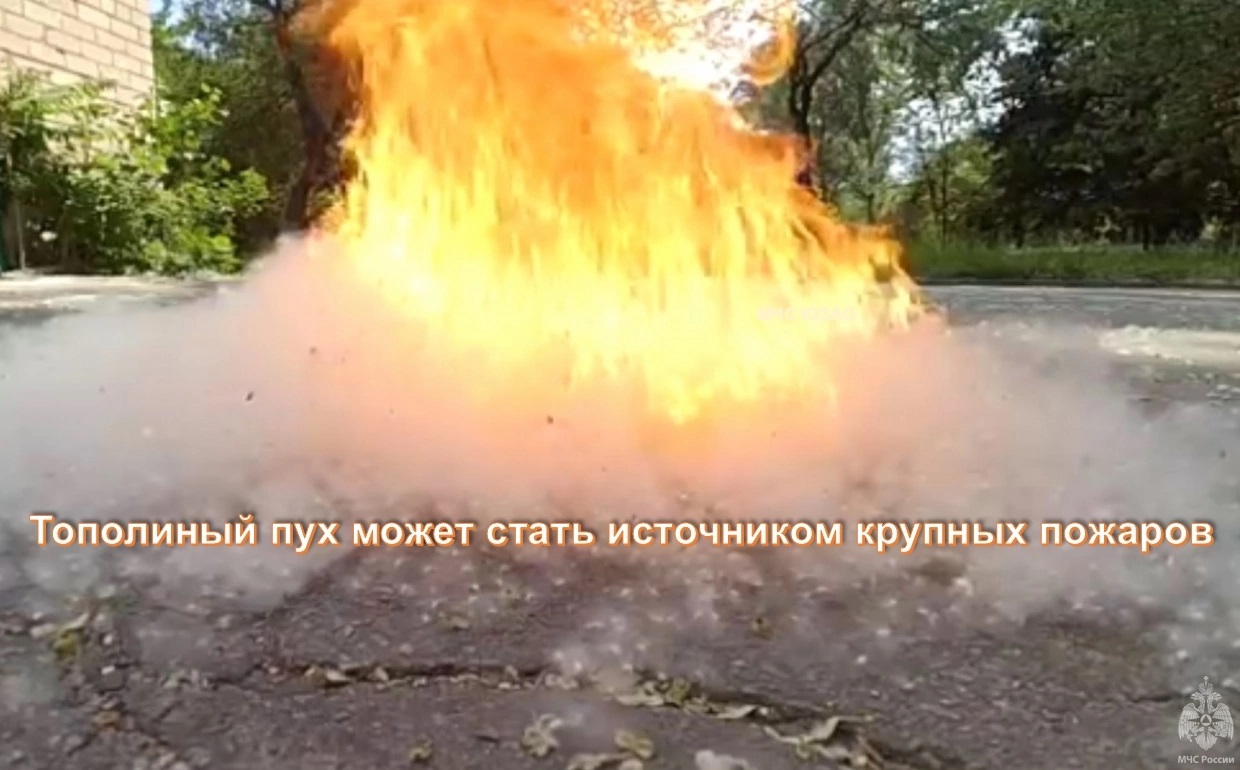 Не выкидывайте окурки на тополиный пух; ❗Пресекайте игры детей, связанные с поджиганием пуха – объясните им опасность таких игр; ‼При проведении сварочных работ на улице убедитесь, что рядом нет скоплений пуха; ❗Проведите своевременную уборку территории от пуха, при возможности пролейте скопления пуха водой. ✅Ваша безопасность – ваша ответственность! #МЧСЮЗАО #отдыхбезпожаров #Безопасность #пожароопасныйпериод #тополиныйпух #пожар #гараж #дети #каникулы #дача #палтравы #родители